GRANT AGREEMENTbetweenThe German Research Centre for Geosciences (GFZ),Telegrafenberg, 14473 Potsdam,acting as the coordinator of the projectInternational Continental Scientific Drilling Program (ICDP),hereinafter referred to as “agency”andName of the University, on behalf of thePrincipal Investigators of the project namehereinafter referred to as “grantee”hereinafter, jointly or individually, referred to as “parties” or “party”,of theproject name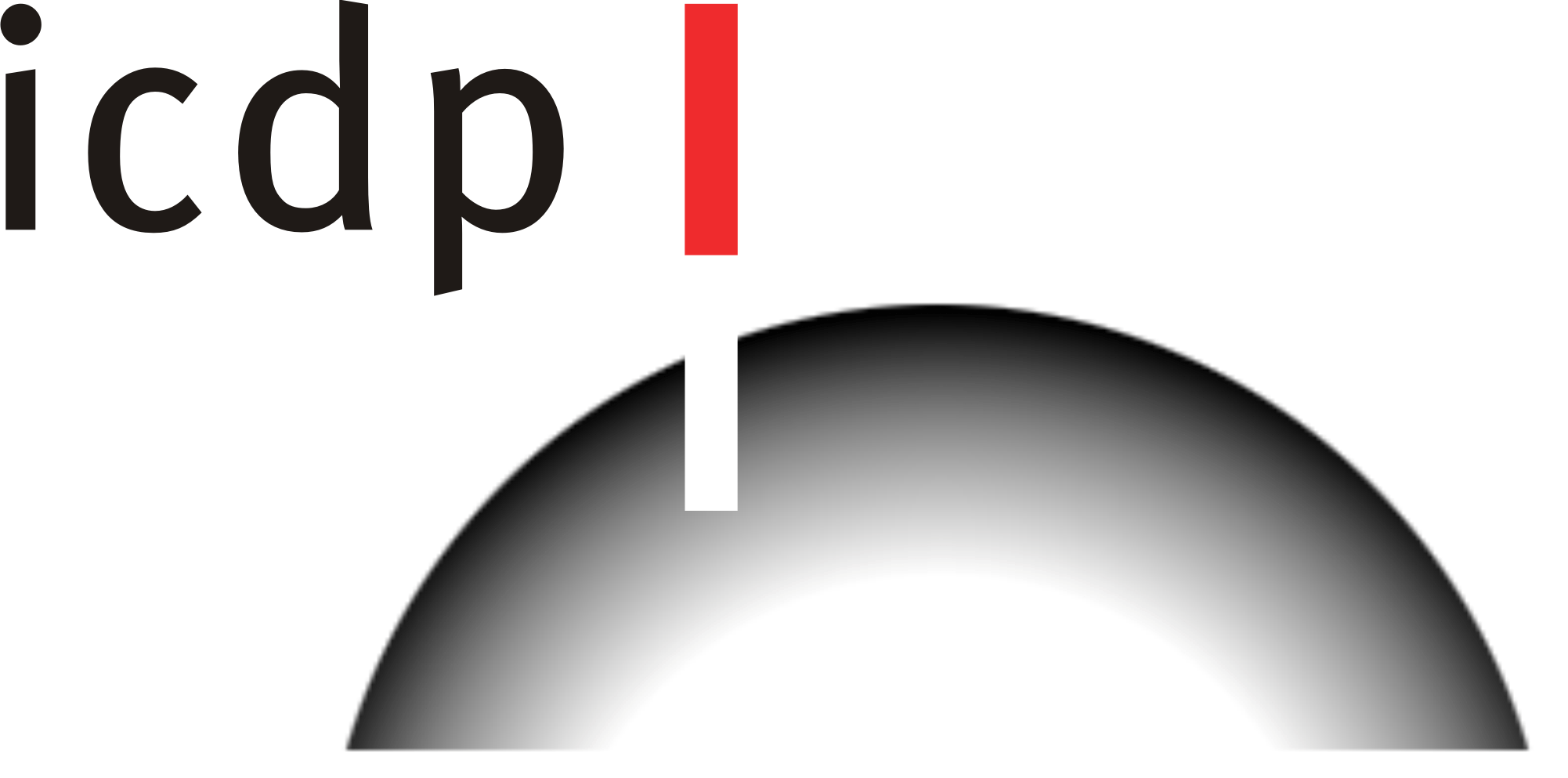 Table of ContentsTable of Contents	2PREAMBLE	3ARTICLE 1 – Subject of the agreement	3ARTICLE 2 – Description of the action	3ARTICLE 3 – Estimated budget and budget transfer	3ARTICLE 4 - Responsibilities of the agency	4ARTICLE 5 - Responsibilities of the grantee	5ARTICLE 6 - Intellectual Property Rights	7ARTICLE 7 - Confidence	7ARTICLE 8 - Liability	7ARTICLE 9 - Entry into Force, Duration and Termination	7ARTICLE 10 - Amendment	8ARTICLE 11 - Applicable law and resolution of conflicts	8ARTICLE 12 - Representatives	8Signatures and Date	9Attachment 1:	Summary of the approved Proposal Nr.xxxx to ICDP	10Attachment 2:	Budget plan	11Attachment 3:	Specific Reports to ICDP	12Attachment 4:	Drilling Plan, Schedule, and Responsibilities.	14Attachment 5:	Daily Drilling Report requirements	14PREAMBLEScientific drilling has the capability to make a quantum leap in the scientific understanding of earthquakes, volcanic eruptions, the wise use of resources, climate and environmental changes, the biosphere-lithosphere interaction and the evolution and extinction of species. The International Continental Scientific Drilling Program (ICDP) was established as a project acting as a funding agency to provide Earth scientists the ability to address this broad spectrum of challenges society will face in the 21st century.The GFZ German Research Centre for Geosciences has established Memorandums of Understanding with the Ministry of Geology and Mineral Resources of the People’s Republic of China, the U.S. National Science Foundation, the British Geological Survey, the German Research Foundation, the Japan Agency for Marine Sciences and others that define the purpose, organization, and operation of the agency ICDP. Under said agreements, the GFZ is the ICDP-project coordinator providing the administrative leadership and direction of the ICDP, which is acting as a funding agency for scientific drilling projects and the related actions.ARTICLE 1 – Subject of the agreementThis agreement sets out the rights and obligations and the terms and conditions applicable to the grant awarded to the grantee for implementing the action set out in Article 2.ARTICLE 2 – Description of the actionThe grant is awarded for the action entitledShort project name: full nameas described in detail in the full proposal to ICDP, see Attachment 1. A budget plan and a provisional time schedule for the execution of the action under the direction of the grantee are given in Attachment 2.ARTICLE 3 – Estimated budget and budget transferWith the granted budget of up to xxxxxx US Dollars the agency will support reasonable efforts of the grantee to fulfil the following responsibilities:funding of drilling, logging or experiments or related operations via transfer of money to the grantee’s institutions;direct payment of on-site operations through the agency, with on-site supervision through and by order of the grantee.Invoices and billing for the agency share of the action will be coordinated by the agencies Operational Support Group (OSG) from an account administered by the GFZ.Upon approval of the grantee OSG will arrange for balancing of invoices of drilling and other operational contractors.ICDP does not allow any overheads to be charged by the PIs or their universities from payments by ICDP. Shares of the ICDP grant will be requested by LU according to operational milestones in several increments and will be paid from an account administered by ICDP.Grantee and the Technical Manager and his administrative officer will provide oversight and approve all calls for transfers to be paid by ICDP. ICDP will release payments for calls for transfer within four weeks after billing and approval. Grantee will ask for a “down payment of funds” right before the planned spud in date beginning in month/year.The agency will retain a minimum of 5% of approved funding until all reports as described in Article 5 and in Attachments have been delivered. All payments by the agency are depending on the timely project contributions (annual membership fees) of the ICDP project partners. Therefore, all funding duties by the agency are subject to availability of funds.ARTICLE 4 - Responsibilities of the agencyThe service and consultation such as time of personnel, tools, and instruments provided through the Operational Support Group (OSG) of the agency is generally free of charge. Nevertheless, requested OSG support causing external costs for the agency such as travel and transport must be born by the related ICDP grant. Accordingly for this share of the granted budget, the OSG is considered a grantee.OSG’s support includesData and information management:OSG will provide an integrated ICDP Information Infrastructure which consists of the On-site Drilling Information System DISGFZ and which is an integral part of the ICDP Clearinghouse and the ICDP Data Warehouse.Prior to drilling operations OSG and GFZ Data Center personnel will:in co-operation with the actions data manager (designated in time by grantee) configure an individual DIS for this action,perform a test installation of the individual DIS and will provide a training for the actions data manager at GFZ,support usually via phone or email the action data manager on installation and administration of the DIS at the site of this action.During the implementation of the action OSG and GFZ Data Center personnel will support the action data manager on administration of the DIS.Engineering support and consultation for:oversight and support during drilling operationsand in cases of emergency during operationsin co-operation with grantee and the action’s drill engineer or operations manager.Consultation for:Consultation in cases of emergencySupport and consultation for:planning of on-site science operations,set up and operations of on-site field lab,training of action’s on-site personnel,consultation in cases of emergency.Conduction of an action oriented ICDP training course for geoscientists, logging specialists, and drilling engineers and data manager.ARTICLE 5 - Responsibilities of the granteeThe grantee has full responsibility for the direction of the action or activity supported under ICDP funds and for adherence to the conditions stipulated by the funding. Although the grantee is encouraged to seek the advice and the opinion of the ICDP-OSG on special problems that may arise, such advice does not diminish the grantee’s responsibility for making sound scientific and administrative judgments and does not imply that the responsibility for operating decisions has shifted to the agency.The grantee uses reasonable efforts to fulfil the following responsibilities:Participation of ScientistsScientists and technicians from all ICDP partner countries and corporate affiliates, included in the Scientific Team (see appendix A of the proposal), shall have the opportunity to participate in this action. Additionally, the grantee advertises the action for participation of other interested scientists through timely announcements, as `hole of opportunity´. All scientists are expected to provide their own support. The activities from the interested scientists will be coordinated through the grantee.Authorization and Availability of Data and Samples, Rights and Commencement of Disposal.With OSG-support the grantee will enable the access to all drilling related data, including technical data, engineering plans, samples, cores and well logs. The grantee will therefore make these data available through the Drilling Information System (DIS) in co-operation with OSG (see Attachment 3). The timing within this schedule, authorization and appearance of presentations within electronic or other media will be managed through OSG in co-operation with the grantee and the data manager.Data associated to surveys collected during the course of the action or to monitoring shall also become available, but availability may depend on the moratorium policy depending on the specific partners and teams which were collecting these data (see appendix D in the proposal).Reports and Substantiation of ExpendituresThe grantee and the site-teams have to describe the status of the action in scientific and financial reports. Details of the reports are described in Attachment 3.If reports are not submitted, processing of a planned funding instalment will not be initiated by the agency.All drilling operations and down-hole measurements or experiments will be reported on a daily basis in the DIS (report forms with minimum requirements provided by OSG). In the event that the DIS is temporarily not available or working, the grantee will provide reports to OSG on a weekly basis via electronic messages (e.g. email). In the case of events that endanger the budget plan or schedule of the action, the grantee will inform the agency as soon as possible.PublicationThe grantee and members of the scientific group are expected to publish or otherwise make publicly available the results of the work conducted with ICDP support. It is expected to publish a Science Report in the Scientific Drilling Journal shortly after the drilling operations including an Operational Report and the corresponding data sets as electronic supplements. The grantee shall require that all cooperating scientists inform them with citation information and copies in advance of all presentations and publications related to this action. The timing, authorization, and appearance of presentations within electronic or other media will be managed through the grantee.All kinds of publications by the grantee and the Scientific Team related to the action should be reported to the OSG; two copies should be sent to OSG in order to allow recording and long-term availability of the publications.On-site measurements (e.g., downhole and whole core physical properties) and initial core data shall be openly accessible to all cooperating scientists. Nevertheless, the results are owned by the responsible scientists and will only by published in accordance with the responsible scientists.Results of scientific work, which were directly achieved with OSG service or consultation, should not be published without notice to and if possible in co-operation with OSG.Acknowledgement of SupportThe grantee and all cooperating scientists are obligated to acknowledge the ICDP support on any publication of any material, whether copyrighted or not, based on or developed under this international action.In addition, upon request grantee shall consult with the next generation of grantees to communicate experiences in managing ICDP actions (projects and workshops). They should also be available for ICDP training courses, for distinguished lecture programs and report to the ICDP panels upon request.Long-term Curation and Sample StorageLong-term curation and sample service will be handled by the site teams of specific boreholes. This includes proper protection, storage, organization, oversight and provisions for easy access and use for valid research purposes.A three-year moratorium period following generation of samples or initial data will limit access and use exclusively to the action’s scientific team. At the conclusion of the moratorium, access to the samples or data will be unrestricted.If at any time in the future this core storage facility is to be closed or if the facility does not allow free access to the cores by the scientific community, ICDP will immediately be informed and seek for an alternative repository.ARTICLE 6 - Intellectual Property RightsWith respect to copyrightable data produced under this grant agreement, each Party shall be entitled to at least a non-exclusive, irrevocable, royalty-free license in all countries to reproduce, publicly distribute and translate scientific and technical reports and information prepared under this agreement, provided that the Parties will not make public distribution of data to which the right of access has been delayed until such time as that period of delayed access has expired.ARTICLE 7 - ConfidenceThe Parties will provide each other with any information which they can dispose of and which is useful for them to carry out their obligations under this agreement. The Parties take care that any confidential information or any information restricted to authorized persons will not be distributed to unauthorized persons or the public.ARTICLE 8 - LiabilityThe agency cannot assume any liability for activities, data, results, computer programs or late performance of duties defined in this agreement.The agency cannot assume any liability for accidents, illness, or claims arising out of any work performed under this agreement.Each Party will attempt efforts to take such steps as may be deemed necessary to insure or protect itself, its employees and its property.ARTICLE 9 - Entry into Force, Duration and TerminationThis agreement will enter into force upon signature and remain in force during the action is in progress and all defined duties have been fulfilled or by written declaration of termination.The agency’s support may be suspended or terminated in whole or in part, when the agency has reason to assume that the grantee has failed to comply with the terms and conditions of this agreement or when the agency has other reasonable cause. The same is true for a mutual agreement between the agency and the grantee upon the request of either Party (if the parties cannot reach an agreement, agency reserves the right to unilaterally terminate the support). Normally, action by the agency to suspend or terminate a support will be taken only after the grantee has been informed by the agency, or informed of any deficiency on its part and given an opportunity to correct it.No costs incurred during a suspension period or after the effective date of a termination will be allowable, except those costs for operations or material which were already ordered and cannot be suspended, and those costs which, in the opinion of ICDP, the grantee could not reasonably avoid or eliminate, or which were otherwise authorized by the suspension or termination notice, provided such costs would otherwise be allowable under the terms of the grant.ARTICLE 10 - AmendmentThis agreement may be amended and extended by written agreement of the Parties. Neither the phenomenon nor the phenomena under study nor the objectives of the action stated in the proposal nor agreed modifications there nor shall the budget figured in the proposal be changed without any prior approval of the agency. Such changes should be proposed to the agency by the grantee in writing or in text form.ARTICLE 11 - Applicable law and resolution of conflictsThis agreement shall be subject to the laws of the Federal Republic of Germany. The place of jurisdiction is Potsdam.The Parties will attempt, in good faith to resolve any controversy or claim arising out of, or relating to, this agreement. In the case of non-resolved controversy, the chairperson of the agency’s Science Advisory Group (SAG) will be asked for arbitration.ARTICLE 12 - RepresentativesFor the purpose of this agreement, the representatives of the Parties are:Helmholtz-Centre Potsdam GFZ - German Research Centre for Geosciences:Dr. Ulrich Harms or a person duly authorized by him.Grantee:Name of the… Project Manager responsible for technical operationsName of the… scientific lead Principal Investigator responsible for the geo-scientific programSignatures and DateAttachment 1:	Summary of the approved Proposal project nameAttachment 2:	Budget planAttachment 3:	Specific Reports to ICDPWhile Drillinga) Daily Drilling Reports of Operator(for internal use, partly sharing among the Science Team and archiving)(per shift and/or day)b) Data Updates(for sharing among the Science Team and archiving)(incremental Updates of the basic data sets per day)c) Message of the Day a short simple message per for action specific webpage in the ICDP portal that may include but is not limited toAn “Image of the Day”Plus, a number of selected images (optional)Both including short captions with creator and copyrightMessage of the Day: informative text describing the progress and highlights of the day including creator and copyrightAfter DrillingA peer reviewed open access Science Report in the journal “Scientific Drilling” shortly after the completion of the drilling operations, but not later than the first sampling party six months after the completion of the drilling operations. This Science Report includes a detailed Operational Report, and the Basic Data Sets as digital DOI-referenced published supplements.a) Scientific Report (to be published in the journal “Scientific Drilling”)The Scientific Reports shall include:A summary of overall progress, including major results obtained to date,A comparison of actual accomplishments with proposed goals for the period,An indication of any current problems or favourable or unusual developments,A summary of work to be performed during the succeeding period,Other information pertinent to the action andA list of Publications resulting from the action.b) Operational Report (to be published as digital supplement to the Science Report in the Scientific Drilling Journal)PersonnelThe action targetsScientific objectivesPreparations / Mobilizations/ DemobilizationsTechnical Operations description including e.g.Infrastructure at the location and drill site set up,Rig type and specifications of installed components (e.g. hook load capacity, drawworks, pumps, rotary table, power swivel, handling equipment),A summary of drilling and coring operations (incl. BHA´s, bits, core bits, core recovery, used mud systems, mud pressure, mud density and mud flow, ROP, WOB, RPM etc),A casing scheme and description of cementing operations,Description of problems encountered e.g. fishing operations, mud loss, breakouts and aSummary of progress and costs including a drill-time log and a depth vs. cost breakdown.Scientific OperationsInventory of Sample MaterialThe Basic Data SetsStorage of Sample Material / Sampling PartyPreliminary Scientific AssessmentConclusionsAcknowledgementsGlossarySee example: The COSC-1 Operational Report (doi: 10.2312/ICDP.2015.002)c) The Basic Data SetsExample: The COSC-1 Operational Data Sets (doi: 10.1594/GFZ.SDDB.ICDP.5054.2015) and: Explanatory remarks on the operational data sets (doi: 10.2312/ICDP.2015.001)Financial reportsThe grantee or the action manager in charge of finances and budget have to provide at least monthly oversight of income (ICDP and other funding sources covering operational costs) and payments in oversight form to ICDP-OSG; these reports shall show differences to Budget and Cost plans as planned and detailed in Attachment 2 and 3.A full financial report is due three months after the action’s operational phase (drilling and completion) ended.Attachment 4:	Drilling Plan, Schedule, and Responsibilities.The drilling plan is presented in Appendix 9 in the Full proposal.Time Schedule for the Drilling OperationDrill site is planned to be designed and constructed in fall 2019Mobilization will start in date/year.The planned spud date will be in date/year.Drilling and testing operations are planned for date/year.Demobilization will be performed in date/year.Project ManagementThe project name will be coordinated by the lead PI, name, and the Technical manager name. The drilling operations will be headed by the name who will be the responsible contact person with the drilling contractor and authorities. University name is the contracting body with the Drilling contractor and controls legal and financial obligations for executing the drilling operations. xxx is also responsible for project planning, mob & demob and execution of drilling operations. name is responsible for the Project Geoscientific planning, its scientific goals, scientific reporting, sample and data management. During execution of the drilling operation the project name, when needed, is supported by the ICDP Operational Support Group. To attain the geo-scientific drilling objectives described in the Full Proposal to ICDP, name, in close cooperation with name, is in charge of the coordination of drilling and related operations. The responsibilities include:The overall drilling budget outlined in Attachment 2. The TM is responsible to ICDP for controlling costs within this budget. Increases or decreases in this budget will require approval of all parties of ICDP, and name of university.Timely supply of all necessary documents for permissions and customs clearance.Drill site preparation is planned to be carried out in date/year.Management and execution of all drilling operations necessary to successfully carry out the goals of the project as outlined in the ICDP proposal.The Technical Manager (TM), or his on-site drilling manager, is the only authorized representative to provide directions to the drilling contractor. All directions and actions have to be taken under consideration of highest borehole integrity, operational safety and governing environmental rules. Furthermore, the drill site management will provide science teams space for sample processing at the drill site. The onsite drilling manager is authorized to provide directions to all persons including the contractor’s Chief Driller at the drill site with respect to technical drilling decisions, safety issues (e.g., storms, lightning, and rig stability), environmental issues (e.g., gas, ground water protection), and crew shifts. The on-site Drilling Manager (or the TM) has to assure that the Drilling Contractor can provide and prove Operational praxis in maintaining the drill rig, its drilling tools and the choice of tools required to achieve the drilling goals of the PIs and the project name.Regular status reports during mobilization and demobilization to ICDP concerning the progress or potential problems.Daily drilling reports (DDR) and Daily morning meetings reports during drilling operations will be organized by the on-site Technical Management who will compile a DDR report including approval to contractors Drilling manager. The DDR will include all drilling-related activities and will be made available at site daily and weekly through Internet or similar. The DDR document is included in Attachment 5.Adherence of the anticipated timetable that has been based upon best estimates in the budget (see Attachments 2 and 4). All necessary changes to the timetable will decided by the TM in co-operation with the Subcontractor and the Geo-scientific PI.OPERATIONSOperations will be based on the successful strategy used for drilling project name. university/institution name will organize the drilling operations while university/institution name will be responsible for organizing and executing the on-site scientific work. Attachment 5:	Daily Drilling Report requirementsDaily drilling reportProject nameDDR nr:Date:			Time:		Depth (m):		m drilled last 24 h:Type of drill bit:Operational parameters:Core recovery:Mud:Current activity:24 h summary:Lithological summary:Environmental notifications:Spill:Others:Disposed from site:Safety (Carried out inspection rounds of equipment and working safety):Incidents/Accidents:Weather:Compiled by:Helmholtz Centre Potsdam GFZ German Research Centre for GeosciencesHelmholtz Centre Potsdam GFZ German Research Centre for GeosciencesHelmholtz Centre Potsdam GFZ German Research Centre for GeosciencesHelmholtz Centre Potsdam GFZ German Research Centre for GeosciencesMarco BohnhoffdateExecutive Director (ICDP)              Niels Hovius		                  Stefan SchwartzedateScientific Executive Director    Administrative Executive DirectorName of UniversityName of UniversityName of UniversityName of UniversitydateName of represantativedateTitel of represantativeProject name budget (Example provided below)Project name budget (Example provided below)Project name budget (Example provided below)ItemItemItemCost/Curr.Cost/Curr.Management costManagement costManagement costxxxxxxxxxxxxSite preparation, site inspection, road improvement, compensation to landownerSite preparation, site inspection, road improvement, compensation to landownerSite preparation, site inspection, road improvement, compensation to landownerxxxxxxxxxxxxSite restorationSite restorationSite restorationxxxxxxxxxxxxMob/demob including transport costs, office
and lab facilities and personnel costsMob/demob including transport costs, office
and lab facilities and personnel costsMob/demob including transport costs, office
and lab facilities and personnel costsxxxxxxxxxxxxDrilling costs (estimated drilling days 81)*Drilling costs (estimated drilling days 81)*Drilling costs (estimated drilling days 81)*xxxxxxxxxxxxRental of work-trailers, generators including fuelRental of work-trailers, generators including fuelRental of work-trailers, generators including fuelxxxxxxxxxxxxWaste disposalWaste disposalWaste disposalxxxxxxxxxxxxSafety equipmentSafety equipmentSafety equipmentxxxxxxxxxxxxOn-site science*On-site science*On-site science*xxxxxxxxxxxxTravel & per diem for on-site personnelxxxxxxAccommodation & working clothesxxxxxxTransport, personnel (rental cars, etc.)xxxxxxTransport, equipmentxxxxxxRental fee for core orientation equipmentxxxxxxOther equipmentxxxxxxSalariesxxxxxxLogging*Logging*Logging*xxxxxxxxxxxxTotal costsTotal costsTotal costsxxxxxxxxxxxxFunding (curr.)Funding (curr.)ICDP contribution XYZ MUSD x xxxxxx/USDICDP contribution XYZ MUSD x xxxxxx/USDICDP contribution XYZ MUSD x xxxxxx/USDxxxxxxxxxxxxOther funding organisations: 
curr./EuroOther funding organisations: 
curr./EuroOther funding organisations: 
curr./EuroxxxxxxxxxxxxUniversity and science team,
in-kind for salariesxxxxxxxxxxxxxxxxxxOthersxxxxxxxxxxxxxxxxxxOther UniversityxxxxxxxxxxxxxxxxxxOther UniversityxxxxxxxxxxxxxxxxxxxxxxxxxxxxxxxxxxxxxxxxxxxxxxxxxxxxxxxxxxxxxxxxxxxxxxxxxxxxxxTotal fundingTotal fundingTotal fundingxxxxxxxxxxxxTotal funding-Total costsTotal funding-Total costsTotal funding-Total costs00Co-funding that is not included in the budget: Operational funding by xxxxxxxxxxxCo-funding that is not included in the budget: Operational funding by xxxxxxxxxxxCo-funding that is not included in the budget: Operational funding by xxxxxxxxxxxxxxxxxxxxxxxDrilling cost to continue the drilling to xxx km. Drilling cost to continue the drilling to xxx km. Drilling cost to continue the drilling to xxx km. xxxxxxxxxxxxOn-site science cost to continue the drilling to 2.5 km. To be applied from xxxxOn-site science cost to continue the drilling to 2.5 km. To be applied from xxxxOn-site science cost to continue the drilling to 2.5 km. To be applied from xxxxxxxxxxxxxxxx